SDRUŽENÍ HASIČŮ  ČECH, MORAVY A SLEZSKA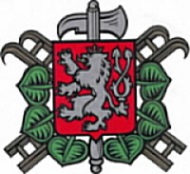 okresní sdružení PísekVrcovická 2227, 397 01 Písek  Tel.: 382212902  mobil:  792304206  e.mail: oshcmspisek@volny.czČís.jednací OSH -  17/2021                                                                               V Písku dne 13.10.2021P O Z V Á N K Ana aktivy funkcionářů Sborů dobrovolných hasičů okresu Písek	V souladu s Plánem činnosti  Sdružení hasičů Čech,Moravy a Slezska - okresu Písek na rok 2021, dovolujeme si Vás tímto pozvat na aktivy funkcionářů Sborů dobrovolných hasičů okresu Písek, které se budou konat  v následujících termínech :  8. 11. 2021   (pondělí)    -    Boudy u Mirotic - restaurace od 18:00 hodin    9. 11. 2021   (úterý)        -    Putim  -  restaurace U Cimbury od 18:00 hodin      10. 11. 2021 (středa)      -    Tálín    -  restaurace od 18:00 hodin      11. 11. 2021 (čtvrtek)     -     Podolí I.-  Kulturní dům od 18:00 hodin   12 .11. 2021 (pátek)       -     Květuš  -  restaurace od 18:00 hodin   	Funkcionáři SDH se mohou zúčastnit kteréhokoliv aktivu, který jim vyhovuje.
K dopravě je možno použít, po dohodě s příslušným obecním nebo městským  úřadem, hasičské vozidlo.	Na aktivu je nutno předložit jmenný seznam členů - zasloužilých funkcionářů SDH, které navrhuje SDH na setkání:
“Zasloužilých funkcionářů” SDH dne 19.11.2021  od 10,00 hodin v Písku  restaurace OLYMPIE. 
Z kapacitních důvodů je možno nahlásit maximálně 2 členy z SDH.Vzhledem k tomu, že na těchto aktivech budou podány veškeré informace, týkající se mimo jiné i konání výročních valných hromad SDH a předání potřebné dokumentace, výkonný výbor OSH ČMS v Písku žádá funkcionáře o co největší účast. 

Z tohoto důvodu žádáme všechny funkcionáře, na které je pozvánka zaslána, aby se co nejdříve spojili s dalšími členy výboru SDH a zajistili tak jejich informovanost a tím i jejich účast na pořádaných aktivech.S pozdravem  Josef Kloboučník v.r.			                	    Ing. Jiří Heinrich v.r.1.náměstek starosty OSH Písek                                      starosta OSH  Písek